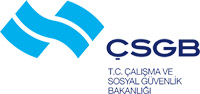 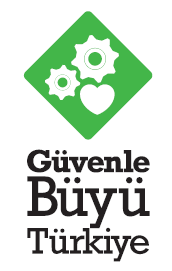 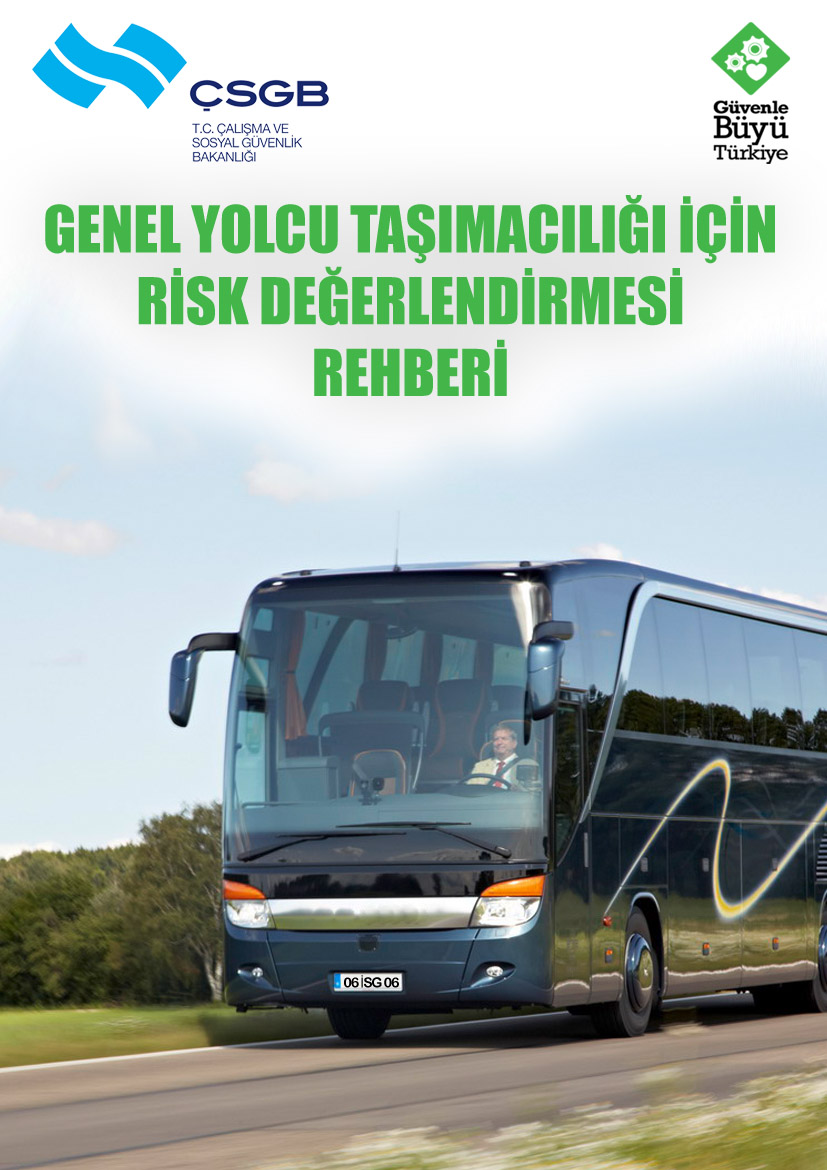 * Bu kontrol listesi, 6331 sayılı Kanunun “İşverenin genel yükümlülüğü” başlıklı 4 üncü maddesi birinci fıkrasının (c) bendi uyarınca işverenlerin yapmak/yaptırmak ile yükümlü oldukları risk değerlendirmesi    çalışması yerine geçmez ancak çalışma ortamının iyileştirilmesine yönelik adımlar içerir.Konu BaşlığıKontrol ListesiEvetHayırAlınması Gereken ÖnlemSorumlu KişiTamamlanacağı TarihGENELAraç iç zemini, kayma veya düşmeyi önleyecek şekilde uygun malzeme ile kaplanmış mıdır? GENELZemin düzenli olarak kontrol ediliyor mu?GENELAraçlar düzenli olarak havalandırılıyor mu?GENELAraçlarda bulunan iklimlendirme cihazlarının kontrolleri düzenli aralıklarla yapılıyor mu?GENELAraçlardaki cam yüzeylerde kırık veya çatlak bulunuyor mu?GENELAraçlar içerisinde monte edilmiş raflar, TV üniteleri veya üst bölmelere konulan yüklerin/ malzemelerin düşmesini önleyecek tedbirler alınıyor mu?GENELAraç içerisinde sigara içilmesi yasak mı? Çalışanlar bu konuda bilgilendiriliyor mu?GENELAraç içi aydınlatmalar çalışır halde bulunuyor mu?GENELÇalışanların egzoz gazına ve toza maruziyetini önlenmek için gerekli önlemler alınıyor mu?GENELAşırı sıcak veya soğuk hava koşullarında araçlarda uygun termal konfor şartları sağlanıyor mu?GENELAraçlar kullanımdan sonra temizlenmekte, çöpler düzenli olarak ve uygun şekilde toplanıyor mu?GENELTüm araçların elektrik aksamları (göstergeler, farlar, sigortalar vb.) düzenli aralıklarla kontrol ediliyor mu?GENELAraçların servis ve bakımları periyodik olarak yapılıyor mu?GENELAraç içine alınmasına izin verilen yükler koridorlara yerleştiriliyor mu? GENELYükler, acil çıkış yollarını veya kapıları kapatıyor mu?GENELSürücülerin veya muavinlerin özellikle dönüşümlü çalışmaları sırasında barınma gibi temel ihtiyaçları için uygun alanlar ayrılıyor mu?ACİL DURUMLARAraçlarda yangın söndürücüler mevcut mu?ACİL DURUMLARYangın söndürücülerin son kullanma tarihleri ve basınçları kontrol ediliyor mu?ACİL DURUMLARAraç içerisinde kullanılan cihazların devrilme ihtimaline karşı gerekli tedbirler alınıyor mu?ACİL DURUMLARElektrikli cihazlar yanıcı malzemelerle temas etmeyecek şekilde yerleştiriliyor mu?ACİL DURUMLARYolcuların yanıcı, patlayıcı, parlayıcı vb. kaza anında tehlike teşkil edebilecek kimyasal içerikli yükleri araç içerisine alınıyor mu?ACİL DURUMLARAcil durumlar ile ilgili iletişime geçilecek telefon numaraları (ambulans, polis vb.) araç içerisinde bulunduruluyor mu?ACİL DURUMLARLipit Petrol Gazı (LPG) ile çalışan araçların LPG tanklarının kontrolleri düzenli olarak yapılıyor mu?ACİL DURUMLARAraçlarda, içerisinde yeterli malzeme bulunan ilkyardım çantası bulunuyor mu?ÇALIŞMA ORTAMI(SEYİR HALİNDE GÜVENLİK)Çalışanların,  sürüş sırasında titreşime maruz kalmamaları için araçların bakımları düzenli olarak yapılıyor mu?ÇALIŞMA ORTAMI(SEYİR HALİNDE GÜVENLİK)Çalışanlara, trafik kurallarına ve levhalarına uymaları konusunda gerekli talimatlar veriliyor mu?ÇALIŞMA ORTAMI(SEYİR HALİNDE GÜVENLİK)Araçların güvenlik donanımları çalışır durumda mıdır?ÇALIŞMA ORTAMI(SEYİR HALİNDE GÜVENLİK)Çalışanlara, hava koşulları ve karayollarının durumu hakkında düzenli bilgi akışı sağlanıyor mu?ÇALIŞMA ORTAMI(SEYİR HALİNDE GÜVENLİK)Araçlarda mevsim koşullarına uygun lastik kullanılıyor mu?ÇALIŞMA ORTAMI(SEYİR HALİNDE GÜVENLİK)Çalışanlara, sürüş sırasında emniyet kemerlerinin takılması konusunda talimat veriliyor mu? ÇALIŞMA ORTAMI(SEYİR HALİNDE GÜVENLİK)Yolcuların araç sürücüsü ile gereksiz konuşmaları engelleniyor mu?ÇALIŞMA ORTAMI(SEYİR HALİNDE GÜVENLİK)Gerekli olan durumlarda araçlarda muavin bulunduruluyor mu?PSİKOSOSYAL ETKENLERÇalışanlar, maruz kalabilecekleri olumsuz davranışlar (tehdit, hakaret vb.) karşısında nasıl davranacağını biliyor mu?PSİKOSOSYAL ETKENLERÇalışanlar yaptıkları işten kaynaklanan stres ile baş edebilmeleri için gerekli eğitimi alıyor mu?PSİKOSOSYAL ETKENLERÇalışanların çalışma programları belirleniyor mu?PSİKOSOSYAL ETKENLERÇalışanlara, hareket saatlerine uyma konusunda talimat veriliyor mu?PSİKOSOSYAL ETKENLERVardiyalı çalışma düzeninin çalışanlar üzerinde oluşturduğu olumsuz psikososyal etkiler vardiyalar en makul şekilde düzenlenerek asgari düzeye indiriliyor mu?ERGONOMİÇalışanlar, uzun süre aynı pozisyonda veya fiziksel anlamda zorlayıcı hareket yapmamaları konusunda bilgilendiriliyor mu?ERGONOMİTüm araçlarda, ayarlanabilir sürücü koltukları mevcut mu?ELLE TAŞIMAElle taşınamayacak kadar ağır yüklerin çalışanlarca kaldırılması engelleniyor mu?ELLE TAŞIMAYüklerin elle taşınmasının da neden olabileceği kas iskelet sistemi hastalıklarına karşı çalışanlar bilgilendiriliyor mu?ELLE TAŞIMAÇalışanlar, elle kaldırma/taşıma (yolcu bagajına yardım gibi) yaptıkları durumda kendi sağlıklarını tehlikeye atmayacak şekilde hareket ediyor mu?KAZALAR VE HASTALIKLARÇalışanların işe giriş muayenesi yaptırılıyor mu?KAZALAR VE HASTALIKLARÇalışanların periyodik muayeneleri zamanında yaptırılıyor mu?KAZALAR VE HASTALIKLARÇalışanların karşı karşıya kaldıkları kazalar ve işe bağlı oluşan hastalıklar Sosyal Güvenlik Kurumuna rapor ediliyor mu?KAZALAR VE HASTALIKLARÇalışanların karşı karşıya kaldıkları önceden olmuş kazalar veya işe bağlı hastalıklar incelenerek yeniden meydana gelmeleri önleniyor mu?KAZALAR VE HASTALIKLARÇalışanların, gece vardiyası veya değişik vardiya çalışmalarına uyumlarındaki sorunlar izleniyor mu? KAZALAR VE HASTALIKLARGece vardiyasında veya değişik vardiya çalışmaları olan çalışanlar düzenli sağlık gözetiminden geçiriliyor mu?EĞİTİM VE BİLGİLENDİRMEÇalışanlara genel iş sağlığı ve güvenliği eğitimi veriliyor mu?EĞİTİM VE BİLGİLENDİRMEÇalışanlar, yaptıkları iş konusunda eğitiliyor mu veya yönlendiriliyor mu?EĞİTİM VE BİLGİLENDİRMEEğitim ve bilgilendirme ile ilgili belgeler kayıt altına alınıyor mu?EĞİTİM VE BİLGİLENDİRMEEğitim ve bilgilendirme kayıtları uygun şekilde muhafaza ediliyor mu?  